PODALJŠANO BIVANJE DOMAUstvarjalne roke in prstiUPORABI ROLICOPotrebujete:- rolice- barvni ali navadni papir (pobarvate)- lepilo- škarjeNekaj idej: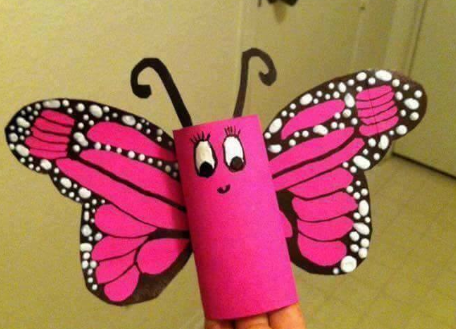 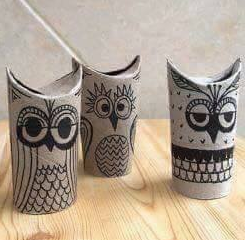 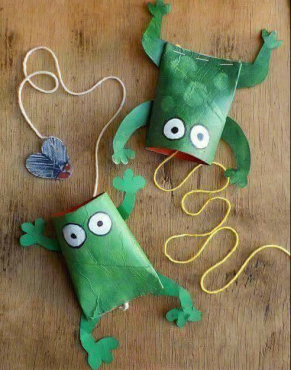 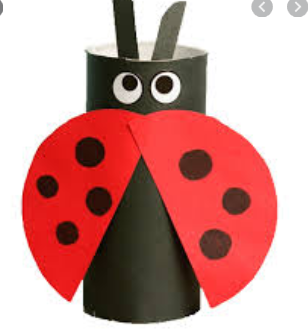 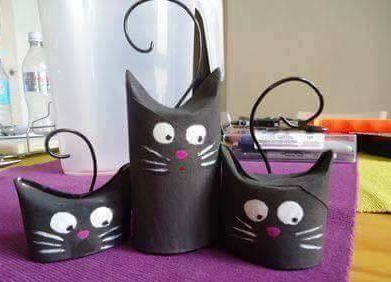 